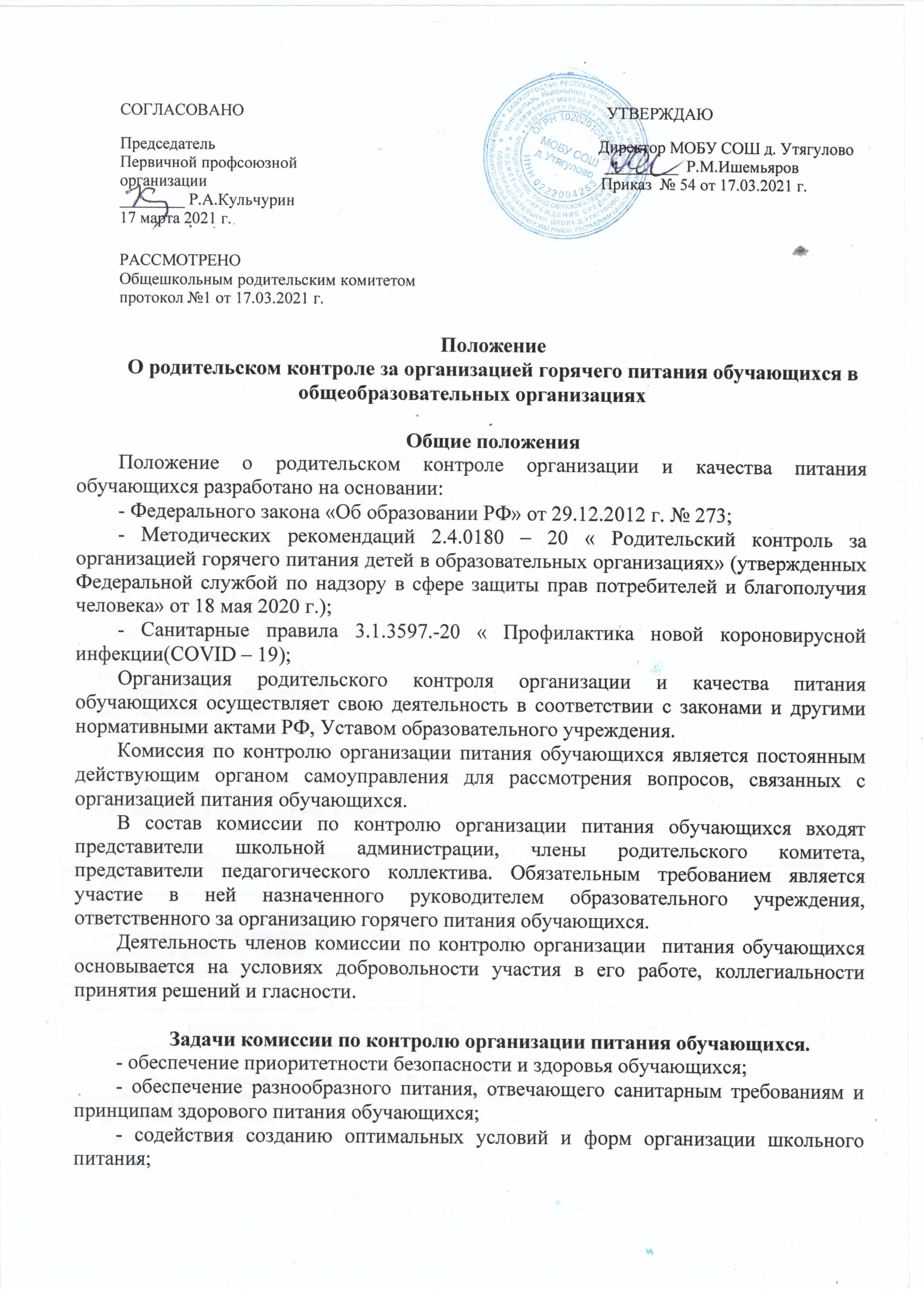 Функции комиссии контроля организации питания обучающихсяКомиссия по контролю за организацией питания обучающихся обеспечивает участие в следующих процедурах:-  общественной экспертизе питания обучающихся с изучением санитарного состояния обеденного зала, соответствия фактического меню примерному;- условиях соблюдения личной гигиены обучающимися, сотрудниками пищеблока;- информировании родителей и детей о здоровом питании;- изучение мнения обучающихся и их родителей о организации питания и улучшению качества питания;- участвует в разработке предложений и рекомендаций по улучшению качества питания обучающихся;Права и ответственность комиссии по контролю                                     организации питания обучающихсяДля осуществления возложенных функций комиссии представлены следующие права:- контролировать в школе организацию и качество питания обучающихся;- получать от администрации школы информацию по организации питания;- вносить предложения по улучшению качества питания обучающихся;- состав и порядок работы комиссии доводится до сведения руководителя образовательного учреждения, обучающихся и родителей;Организация деятельности комиссии по контролю                                 организации питания обучающихся- комиссия формируется на основании приказа директора школы. Полномочия комиссии начинаются с момента подписания соответствующего приказа;- комиссия выбирает председателя;- комиссия составляет план – график контроля по организации качества питания обучающихся, согласовывает его с руководителем образовательного учреждения. Деятельность осуществляется в соответствии с планом и графиком комиссии;- о результатах работы комиссия информирует администрацию школы и родительские комитеты;- один раз в четверть комиссия знакомит с результатами деятельности директора школы и один раз в полугодие Совет школы;- по итогам учебного года комиссия готовит аналитическую справку для публичного отчета школы;-  Заседание комиссии проводятся по мере необходимости, но не реже одного раза в месяц и считаются правомочными, если на них присутствует не менее 2/3 ее членов;- решение комиссии принимаются большинством голосов из числа присутствующих членов путем открытого голосования и оформляется актом.Особенности работы родительского контроля за организацией горячего питания детей в условиях сохраняющейся угрозы распространения коронавирусной инфекцииВ соответствии с приложением № 1 «Методические рекомендации об организации работы общеобразовательных учреждений РБ в 2020-2021 учебном году», письма Министерства образования и науки РБ от 17.08.2020 г №4-10603, работу по данному направлению осуществлять в дистанционной форме с использованием телефонной связи, и других бесконтактных способов, по согласованию с руководителем образовательного учреждения.При отмене режима «Повышенная готовность» на территории Республики Башкортостан работа по осуществлению родительского контроля возобновляется в очном режиме, согласно данного Положения.Ответственность членов Комиссии.- члены комиссии несут персональную ответственность за невыполнение или ненадлежащее исполнение возложенных на них обязанностей;- комиссия несет ответственность за необъективную оценку по организации питания и качества предоставляемых услуг.Документация комиссии по контролю за организацией питания учащихся.Заседания комиссии оформляются протоколом. Протоколы подписываются председателем.Протоколы заседания комиссии хранятся у руководителя образовательного учреждения.